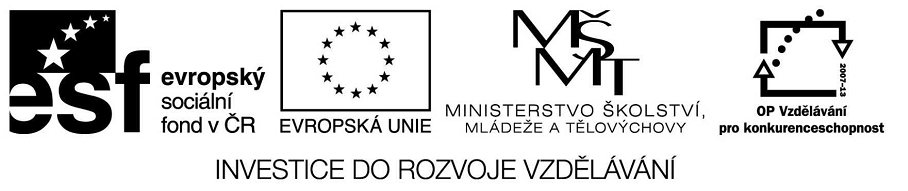 VY_32_INOVACE_23_13Základní vzdělávání – Jazyk a jazyková komunikace – Anglický jazykNázev materiálu – Present continuousAnotace –  Žáci si procvičí základní gramatický jev a prokážou jeho správné použitíAutor -  Mgr. Radek HulvaJazyk – angličtinaOčekávaný výstup – žák písemně odpovídá na zobrazené situace, využívá dosavadní                                     znalosti.Speciální vzdělávací potřeby - žádnéKlíčová slova –  Present continuous, activities, peopleDruh učebního materiálu – pracovní listDruh interaktivity - aktivitaCílová skupina - žákStupeň a typ vzdělávání – základní vzdělávání – druhý stupeňTypická věková skupina – 11-12 letCelková velikost -  63 kBPresent continuousWhat are this people doing in these pictures?Write a sentence.………………………………………………………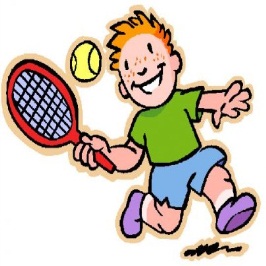 ………………………………………………………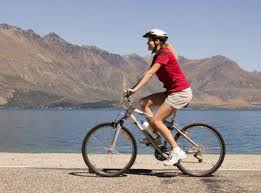 …………………………………………………….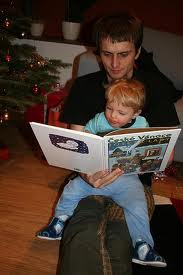 …………………………………………………….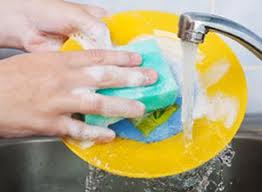 ……………………………………………………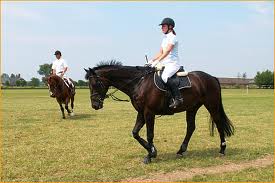 …………………………………………………….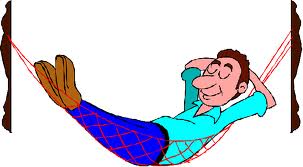 …………………………………………………..……………………………………………………..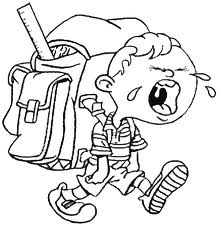 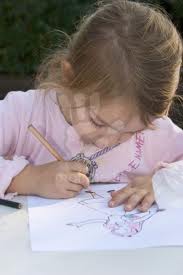 …………………………………………………….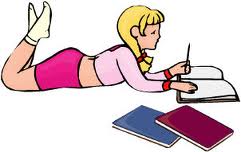 2. We are having an english lesson now. What are you doing at the moment? Write 3 sentences.……………………………………………………….……………………………………………………….……………………………………………………….3. It ´s Saturday afternoon. What are the members of your family doing? Use dictionary, if you need.………………………………………………………..………………………………………………………….…………………………………………………………..Zdroje obrázků:[cit. 2012-09-24]. Dostupné pod licencí Public domain na WWW:<http://www.clker.com/clipart-162861.html> <http://www.clker.com/clipart-6977.html> <http://www.clker.com/clipart-6967.html> <http://www.clker.com/clipart-49336.html< <http://www.clker.com/clipart-164070.html> <http://www.clker.com/clipart-177598.html> <http://www.clker.com/clipart-152734.html> <http://www.clker.com/clipart-155695.html> <http://www.clker.com/clipart-187453.html> 